Обучающий семинар для коллег муниципальных образований  в Грязинском муниципальном районе21 февраля 2019 года в Грязинском муниципальном районе прошел областной обучающий семинар по внедрению целевой модели развития дополнительного образования в 2019 году для коллег Добровского, Хлевенского, Тербунского муниципальных районов. Организаторами мероприятия выступили отдел образования администрации Грязинского муниципального района во главе с начальником Васильевой А.Ю., ЦРТДЮ г. Грязи.        Обучение проходило на базе МБОУ СОШ №4 под руководством регионального модельного опорного центра и специалистов отдела образования, педагогов дополнительного образования «Центра развития творчества детей и юношества» г.Грязи, которые в числе 10 муниципальных районов стали участниками пилотного проекта «Дополнительное образование для детей» и внедрили модель персонифицированного дополнительного образования в 2018 году.      Открытие семинара прошло в неформальной обстановке в стенах школьного музея «Истоки». В ходе мероприятия, проходившего в формате обмена опытом, выступили руководитель регионального модельного центра дополнительного образования детей Беляев Е.В., который подробно остановился на внедрении целевой модели дополнительного образования в 2019 году, директор ЦРТДЮ г. Грязи Колесова И.В., представившая модель персонифицированного дополнительного образования Грязинского района. Особый отклик у участников семинара вызвал обучающий практикум по работе в информационной системе «Реестр сертификатов», в навигаторе ПФДО. Особенностями работы в условиях персонифицированного финансирования поделилась Новикова Г.М., руководитель творческого объединения естественно-научной направленности «Лукоморье».     Система персонифицированного дополнительного образования предоставляет детям права получения востребованного, качественного образования без ограничения возможности выбора организации (индивидуального предпринимателя), реализующих дополнительные общеразвивающие программы, прошедшие сертификацию.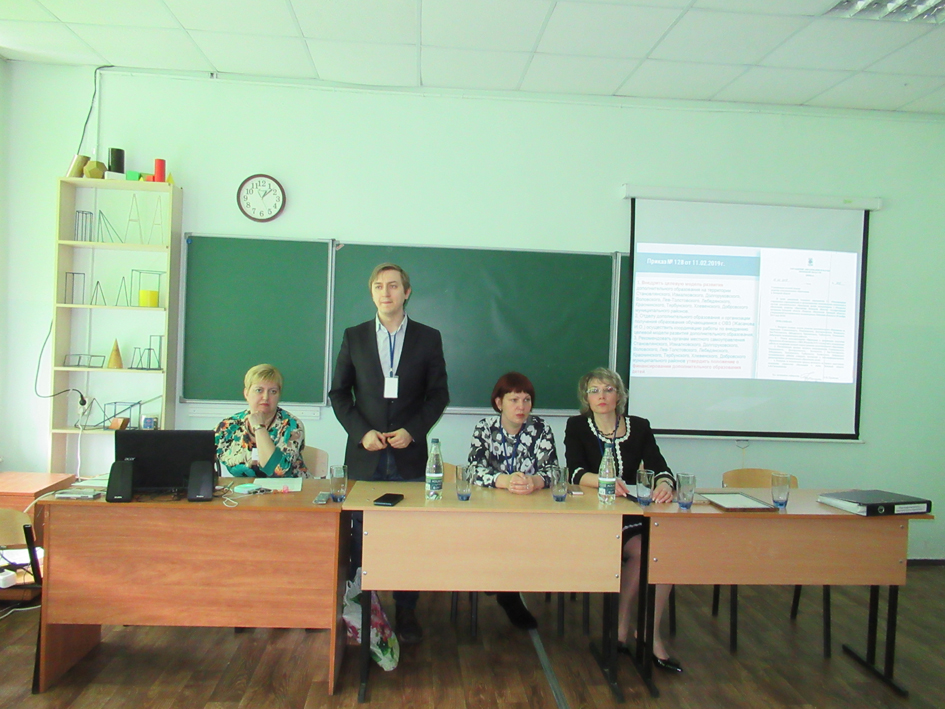 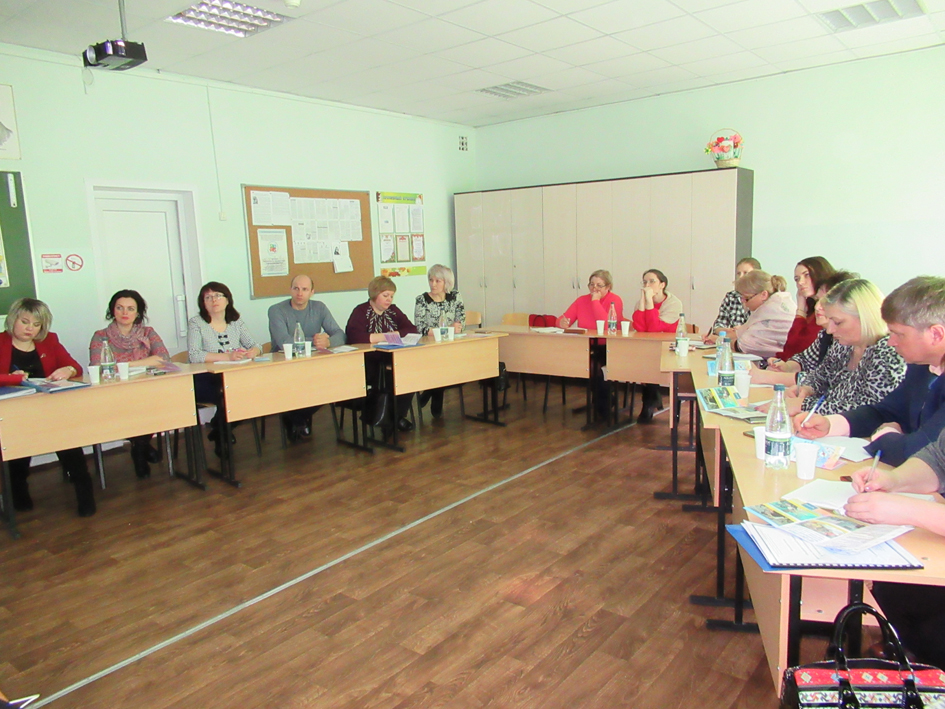 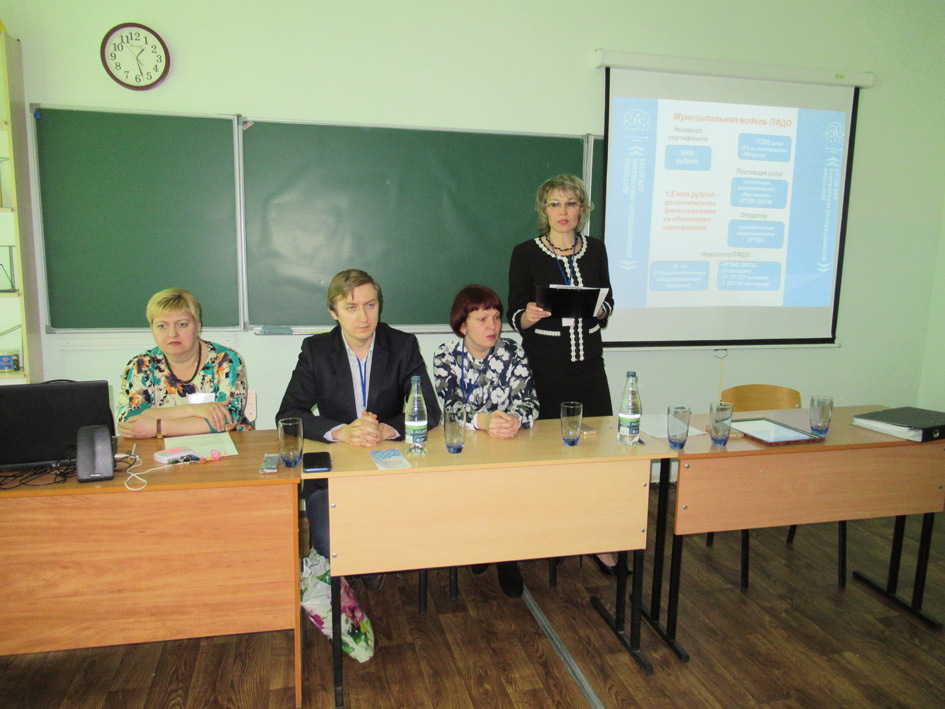 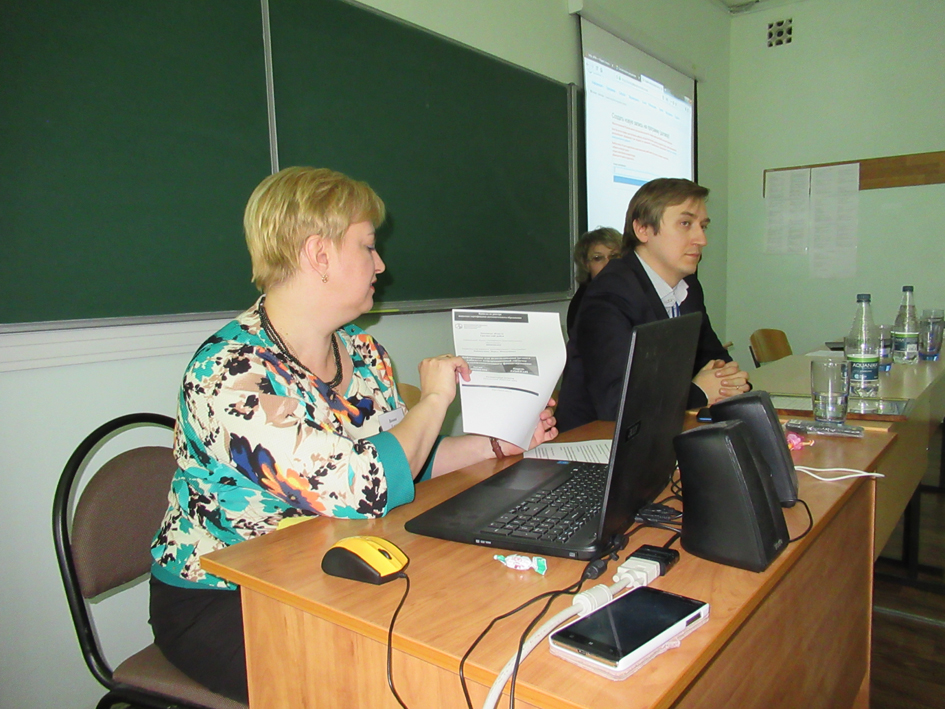 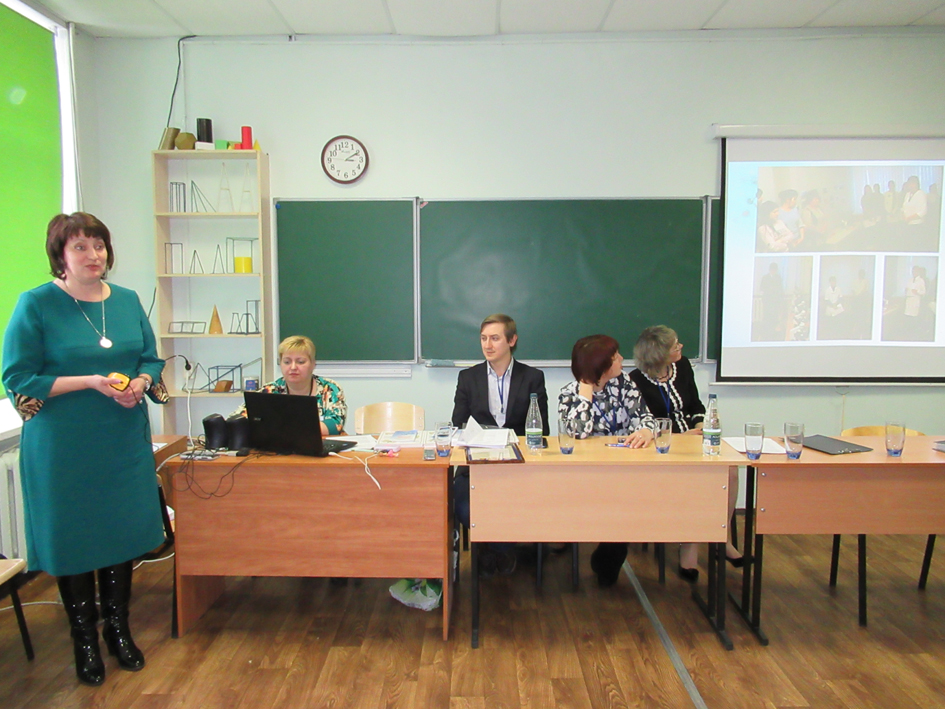 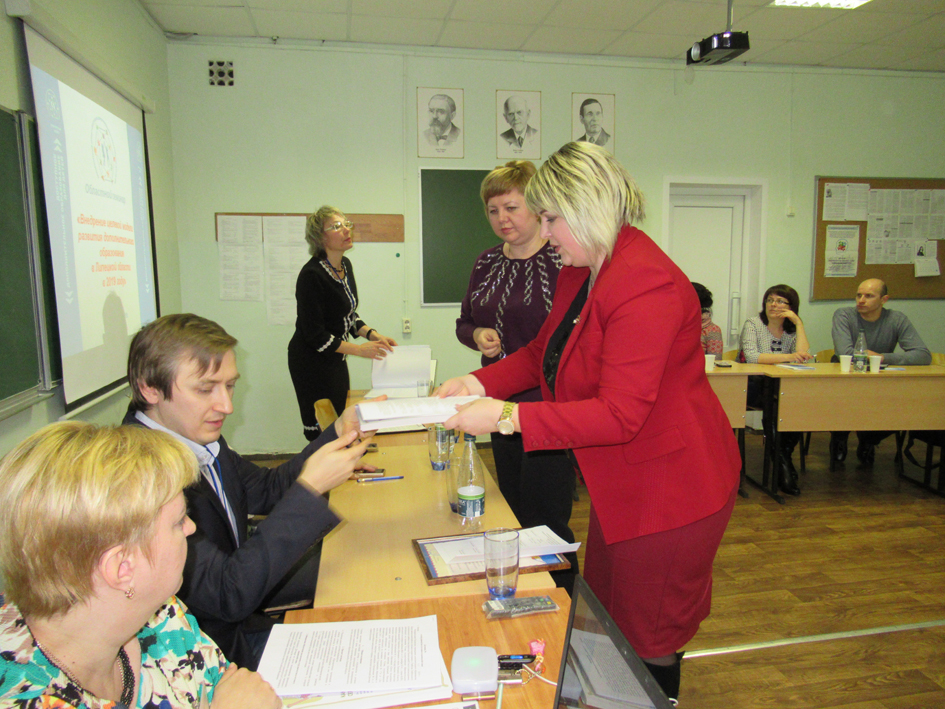 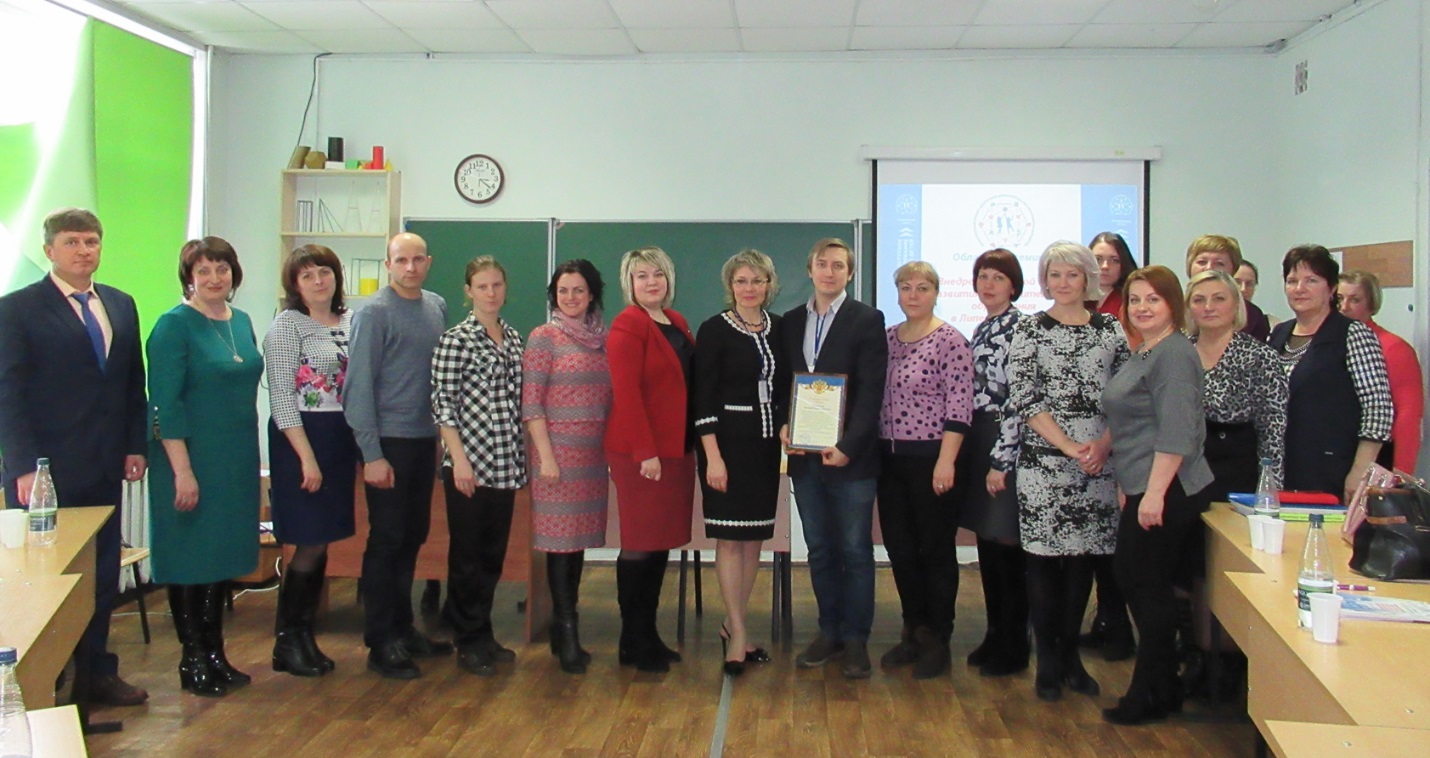 